,,Образовательное частное учреждение высшего образования «Гуманитарно-социальный институт» («Гуманитарно-социальный институт»), осуществляющее образовательную деятельность, на основании лицензии на осуществление образовательной деятельности от 09.07.2019г. № 2839 (на бланке серия 90Л01 № 0009953), выданной Федеральной службой по надзору в сфере образования и науки, Свидетельства о государственной аккредитации от 17.09.2019 г № 3241(серия на бланке  90А01 № 0003403)именуемое в дальнейшем «Исполнитель» (Институт), в лице Ректора  Института  Логиновой  Людмилы Фёдоровны,  действующего на основании  Устава  Института  с одной  стороны,  и (Ф.И.О, родителя (законного представителя), иного плательщика (Заказчика) образовательных услуг, в пользу Обучающегося (несовершеннолетнего/совершеннолетнего) паспортные данные, адрес регистрации, адрес фактического проживания, конт. телефон) именуемый (-ая) в дальнейшем «Заказчик», и(Ф.И.О. несовершеннолетнего/ совершеннолетнего Обучающегося, не являющимся Заказчиком по настоящему Договору, паспортные данные, адрес регистрации, адрес фактического проживания, конт. телефон)именуемый (-ая) в дальнейшем «Обучающийся», с другой стороны, а вместе именуемые «Стороны» заключили настоящий Договор о нижеследующем:Предмет договора1.1. Исполнитель обязуется предоставить образовательную услугу, а Заказчик обязуется оплатить обучение по образовательной программе среднего профессионального образования _________________________________________________                                                                                                                                                                                                                                               (очной, очно-заочной, заочной)формы обучения, по специальности _______________________________________________________________________________ (код, специальность)в пределах федерального государственного образовательного стандарта в соответствии с учебными планами, в том числе индивидуальными, и образовательными программами Исполнителя.1.2. Срок освоения образовательной программы (продолжительность обучения) на момент подписания настоящего                 Договора составляет ______________________ лет (года), месяцев.                                                       (указать количество)1.3. После освоения Обучающимся полного курса образовательной программы и успешного прохождения итоговой государственной аттестации ему выдается документ об образовании - диплом о среднем профессиональном образовании образца, установленного Министерством образования РФ, либо документ об освоении части образовательной программы (справка об обучении или справка о периоде обучения) в случае отчисления Обучающегося из Института до завершения им обучения в полном объеме.Взаимодействие сторонИсполнитель вправе:2.1.1. самостоятельно осуществлять образовательный процесс, устанавливать системы оценок, формы, порядок и периодичность промежуточной аттестации Обучающегося;2.1.2. вносить изменения в учебный план в соответствии с локальными нормативными актами в пределах, установленных соответствующим образовательным стандартом;2.1.3. применять к Обучающемуся меры поощрения и меры дисциплинарного взыскания в пределах, предусмотренных законодательством Российской Федерации, Уставом Исполнителя, настоящим Договором, а также иными локальными нормативными актами Исполнителя;Личная подпись ____________________________2.1.4. за нарушение Обучающимся (достигшего возраста 15 лет) Правил внутреннего распорядка Института, к Обучающемуся могут быть применены дисциплинарные взыскания вплоть до отчисления из Института. Дисциплинарное взыскание, в том числе отчисление, может быть наложено на Обучающегося после получения от него Исполнителем объяснения в письменной форме;2.1.5. отчислить Обучающегося, как не выполнившего обязанности по добросовестному освоению образовательной программы и учебного плана;2.1.6. расторгнуть настоящий Договор в одностороннем порядке в случаях, предусмотренных настоящим Договором, локальными нормативными актами Исполнителя, действующим законодательством РФ в порядке, предусмотренном действующим законодательством РФ.2.2. Заказчик вправе:2.2.1. получать по соответствующему запросу информацию от Исполнителя по вопросам организации и обеспечения надлежащего исполнения образовательных услуг, предусмотренных настоящим Договором;2.2.2. обращаться к Исполнителю по вопросам, касающимся процесса обучения Обучающегося в Институте;2.2.3. получать от Исполнителя информацию об успеваемости, поведении, отношения Обучающегося к учебе в целом и по отдельным предметам учебного плана;2.2.4. при обнаружении недостатков образовательных услуг, предусмотренных настоящим Договором, сообщить о данных недостатках Исполнителю и совместно с Исполнителем и Обучающимся в письменном виде согласовать срок устранения данных недостатков;2.2.5. расторгнуть настоящий Договор в одностороннем порядке в случаях, предусмотренных настоящим Договором и действующим законодательством РФ;  2.3. Обучающийся вправе:2.3.1. получать по соответствующему запросу информацию от Исполнителя по вопросам организации и обеспечения надлежащего исполнения образовательных услуг, предусмотренных настоящим Договором;2.3.2. обращаться к Исполнителю по вопросам, касающимся процесса обучения в Институте;2.3.3. получать от Исполнителя полную и достоверную информацию об оценке своих знаний, умений, навыков и компетенций, а также о критериях этой оценки;2.3.4. при обнаружении недостатков образовательных услуг, предусмотренных настоящим Договором, сообщить о данных недостатках Исполнителю и совместно с Исполнителем и Заказчиком в письменном виде согласовать срок устранения данных недостатков;2.3.5. с письменного согласия Заказчика расторгнуть настоящий Договор в одностороннем порядке в случаях, предусмотренных настоящим Договором и действующим законодательством Российской Федерации;2.3.6. пользоваться имуществом Исполнителя, необходимым для осуществления образовательного процесса;2.3.7. пользоваться дополнительными платными образовательными услугами, не предусмотренными настоящим Договором, предоставляемыми Исполнителем и не входящими в учебную программу, на основании отдельно заключенного Договора;2.3.8. принимать участие в социально-культурных, оздоровительных и т.п. мероприятиях, организованных Исполнителем;2.3.9. Обучающемуся предоставляются академического права в соответствии с ч.1 ст.34 Федерального закона от 29.12.2012 № 273-ФЗ «Об образовании в Российской Федерации».Обязанности Исполнителя, Заказчика, Обучающегося 3.1. Исполнитель обязуется:3.1.1. зачислить Обучающегося, выполнившего установленные законодательством Российской Федерации, Уставом Исполнителя и иными локальными нормативными актами Исполнителя условия приема, в качестве студента Образовательного частного учреждения высшего образования «Гуманитарно-социальный институт»;3.1.2. ознакомить Заказчика и Обучающегося с учредительными документами и иными локальными актами Исполнителя, наличием (отсутствием) государственной аккредитации по избранной специальности;3.1.3. организовать и обеспечить надлежащее предоставление образовательных услуг, предусмотренных настоящим Договором. Образовательные услуги, предусмотренные настоящим Договором, оказываются Исполнителем в соответствии с федеральным государственным образовательным стандартом, учебным планом и расписанием занятий Исполнителя; 3.1.4. создать Обучающемуся необходимые условия для освоения выбранной образовательной программы;3.1.5. проявлять уважение к личности Обучающегося, не допускать физического и психологического насилия, обеспечить условия укрепления нравственного, физического и психологического здоровья, эмоционального благополучия, с учетом его индивидуальных особенностей;3.1.6. сохранить место за Обучающимся в случае пропуска занятий по уважительным причинам (с учетом оплаты образовательных услуг, предусмотренных настоящим Договором), при предъявлении документа, подтверждающего уважительную причину;3.1.7. принимать от Заказчика оплату за образовательные услуги, предусмотренные настоящим Договором;3.1.8. довести до Заказчика и Обучающегося информацию, содержащую сведения о предоставлении платных образовательных услуг в порядке и объеме, которые предусмотрены Законом РФ от 07.02.1992 №2300-1 «О защите прав потребителей» и Федеральным законом от 29.12.2012 №273-ФЗ «Об образовании в Российской Федерации»;3.1.9. по завершению полного курса образовательной программы и успешного прохождения итоговой аттестации выдать Обучающемуся диплом среднего профессионального образования;3.1.10. выдать Обучающемуся, после успешного освоения им части образовательной программы, документ установленного образца (справку об обучении или справку о периоде обучения).3.2. Заказчик обязуется:3.2.1. своевременно вносить плату за предоставляемые Исполнителем образовательные услуги, предусмотренные настоящим Договором в размере, порядке и сроки, определенные настоящим Договором;3.2.2. при поступлении Обучающегося в Институт и в процессе его обучения своевременно предоставлять Исполнителю все необходимые документы, связанные с оказанием образовательных услуг, предусмотренных настоящим Договором;3.2.3. проявлять уважение к научно-преподавательскому, инженерно-техническому, административно-хозяйственному, учебно-вспомогательному и иному персоналу Исполнителя, не посягать на их честь и достоинство;Личная подпись ____________________________3.2.4. возмещать ущерб, причиненный Обучающимся имуществу Исполнителя, в соответствии с действующим законодательством Российской Федерации.3.3. Обучающийся обязуется:3.3.1. соблюдать требования Устава Исполнителя, Правила внутреннего  распорядка Исполнителя (в том числе запрет на курение, употребления алкогольных напитков, употребления наркотических и психотропных веществ  в здании Исполнителя (место ведения образовательного процесса) и на прилегающей  к Институту территории)  и иных локальных нормативных актов Исполнителя, соблюдать учебную дисциплину и общепринятые нормы поведения, в частности, проявлять уважение к научно-преподавательскому, инженерно-техническому, административно-хозяйственному, учебно-вспомогательному и иному персоналу Исполнителя и другим обучающимся, не посягать на их честь и достоинство;3.3.2. при поступлении Обучающегося в Институт и в процессе его обучения своевременно предоставлять Исполнителю все необходимые документы, связанные с оказанием Исполнителем образовательных услуг, предусмотренных настоящим Договором;3.3.3. выполнять образовательную программу среднего профессионального образования по выбранной специальности с соблюдением требований, установленных федеральным государственным образовательным стандартом, учебным планом и образовательной программой Исполнителя;3.3.4. посещать занятия, указанные в учебном расписании Исполнителя;3.3.5. выполнять задания по подготовке к занятиям, выдаваемые педагогическими работниками Исполнителя в соответствии с образовательной программой и учебным планом Исполнителя;3.3.6. извещать Исполнителя о причинах отсутствия на занятиях, зачетах, экзаменах, практике;3.3.7. в течение 10 дней письменно извещать деканат факультета об изменении места жительства и иных данных, указанных в настоящем Договоре.Стоимость образовательных услуг, сроки и порядок оплаты4.1. Полная стоимость образовательных услуг на момент заключения настоящего Договора за весь период обучения Обучающегося составляет __________________________________________________________________________ рублей.Стоимость образовательных услуг устанавливается приказом ректора Института.4.2. При заключении настоящего Договора Заказчик оплачивает образовательные услуги, предусмотренные настоящим Договором за _______ семестр 20___/20__ учебного года в размере ____________________________________________________ ________________________________ рублей не позднее 5 (пяти) банковских дней с момента заключения настоящего Договора. 4.3. В дальнейшем оплата стоимости образовательных услуг, предусмотренных настоящим Договором, производится Заказчиком в равных долях от общей суммы за учебный год единым платежом за наступающий семестр (учебное полугодие) соответственно: до 07 июля (включительно) и до 07 февраля (включительно). Полная стоимость за обучение складывается из суммарной стоимости обучения за каждый семестр.4.4. Увеличение стоимости платных образовательных услуг после заключения Договора не допускается, за исключением увеличения стоимости указанных услуг с учетом уровня инфляции, предусмотренного основными характеристиками федерального бюджета на очередной финансовый год и плановый период. 4.5. В случае заключения настоящего Договора в течение семестра, оплата производится Заказчиком в полном объеме за текущий семестр в течение 5 (пяти) календарных дней после даты заключения настоящего Договора. Оплата производится в безналичном или наличном порядке оплаты образовательных услуг на счет Исполнителя, указанный в 9 разделе настоящего Договора. Фактом совершения оплаты по настоящему Договору считается дата зачисления денежных средств на счет Исполнителя или в кассу Исполнителя. 4.6. В случае невнесения платы Заказчиком за текущий семестр (учебного года) Обучающийся не допускается к промежуточным аттестациям по дисциплинам и к итоговой аттестации и может быть отчислен из состава студентов Образовательного частного учреждения высшего образования «Гуманитарно-социальный институт».4.7. При наличии оснований, Исполнитель рассматривает вопрос оплаты образовательных услуг, предусмотренных настоящим Договором в индивидуальном порядке.4.8. По согласованию Сторон оплата образовательных услуг, предусмотренных настоящим Договором, может быть произведена Заказчиком более, чем за один учебный год, в том числе за весь срок обучения по определенной настоящим Договором образовательной программе. Оплата образовательных услуг, предусмотренных настоящим Договором, Заказчиком более чем за один учебный год, в том числе за весь срок обучения по определенной настоящим Договором образовательной программе, возможна на основании Положения об оказании платных образовательных услуг Института, заявления Заказчика и решения Ректора Института.4.9. Изменение сроков оплаты, предусмотренных в настоящем Договоре, возможно на основании Положения об оказании платных образовательных услуг Института, решения Ректора Института по заявлению Заказчика и оформляется путем заключения Сторонами соответствующего Дополнительного соглашения к настоящему Договору. Дополнительное соглашение является неотъемлемой частью Договора.4.10. Исполнитель вправе снизить стоимость образовательных услуг, предусмотренных настоящим Договором. Основания и порядок снижения стоимости образовательных услуг, предусмотренных настоящим Договором, устанавливаются локальным нормативным актом Исполнителя и доводится до сведения Заказчика и Обучающегося. Решение о снижении стоимости образовательных услуг, предусмотренных настоящим Договором, принимается Ректором Института на основании заявления Заказчика. Снижение стоимости образовательных услуг, предусмотренных настоящим Договором после заключения настоящего Договора оформляется путем заключения Дополнительного соглашения к настоящему Договору между Сторонами и является неотъемлемой частью настоящего Договора.4.11. При предоставлении Обучающемуся академического отпуска оплата образовательных услуг за текущий семестр (учебное полугодие) засчитывается Исполнителем при оплате семестра (учебного полугодия) после выхода из академического отпуска.4.12. Стипендиальное обеспечение и другие формы социальной поддержки Обучающегося за счет средств федерального бюджета Российской Федерации Исполнителем не осуществляются.Личная подпись ____________________________Основания изменения и расторжения договора5.1. Условия, на которых заключен настоящий Договор, могут быть изменены либо по письменному соглашению Сторон, либо в соответствии с действующим законодательством Российской Федерации.5.2. Настоящий Договор, может быть расторгнут по соглашению Сторон или в судебном порядке по основаниям и в порядке, предусмотренном настоящим Договором и действующим законодательством РФ.  5.3. Настоящий Договор может быть расторгнут в одностороннем порядке по инициативе Исполнителя в случаях, предусмотренных п.21 Правил оказания платных образовательных услуг, утвержденных постановлением Правительства РФ от 15.08.2013 г. № 706, а именно: 5.3.1. применение к Обучающемуся, достигшему возраста 15 лет, отчисления как меры дисциплинарного взыскания; 5.3.2. невыполнение Обучающимся образовательной программы (части образовательной программы) обязанностей по добросовестному освоению такой образовательной программы (части образовательной программы) и выполнению учебного плана (академическая неуспеваемость); 5.3.3. установление нарушения порядка приема в Институт, повлекшего по вине Обучающегося его незаконное зачисление в Институт; 5.3.4. просрочка оплаты Заказчиком стоимости образовательных услуг по настоящему Договору более чем на 1 семестр обучения; 5.3.5. невозможность надлежащего исполнения Исполнителем обязательств по оказанию образовательных услуг по настоящему Договору вследствие действий (бездействия) Обучающегося.5.4. Основанием одностороннего расторжения настоящего Договора по инициативе Исполнителя является приказ Ректора Института.5.5. Заказчик вправе в одностороннем порядке отказаться от исполнения обязательств по настоящему Договору в случаях:5.5.1. обнаружения существенного недостатка оказанных образовательных услуг Исполнителем по настоящему Договору или иных существенных отступлений от условий настоящего Договора;5.5.2. неустранения Исполнителем недостатков образовательных услуг по настоящему Договору;5.5.3. нарушения Исполнителем сроков оказания образовательных услуг по настоящему Договору либо, если во время их оказания стало очевидным, что они не будут осуществлены в срок;5.5.4. в случае перевода Обучающегося для продолжения освоения образовательной программы в другую организацию, осуществляющую образовательную деятельность;5.5.5.  по собственному желанию.5.6. Обучающийся вправе, но с письменного согласия Заказчика, отказаться от исполнения обязательств по настоящему Договору в случаях:5.6.1. в случае перевода Обучающегося для продолжения освоения образовательной программы в другую организацию, осуществляющую образовательную деятельность;5.6.2. по собственному желанию.5.7. Настоящий Договор, может быть расторгнут в случае возникновения обстоятельств, не зависящих от воли Сторон, в том числе в случае ликвидации Исполнителя.5.8. Исполнитель вправе отказаться от исполнения обязательств по настоящему Договору при условии полного возмещения Заказчиком убытков.5.9. Заказчик и Обучающийся вправе отказаться от исполнения настоящего Договора при условии оплаты Исполнителю фактически понесенных им расходов.Ответственность за неисполнение или ненадлежащее исполнение обязательств по договору, порядок разрешения споров и другие условия6.1. За неисполнение или ненадлежащее исполнение обязательств Стороны несут ответственность, предусмотренную законодательством Российской Федерации и настоящим Договором.6.2. При обнаружении недостатка платных образовательных услуг, в том числе оказания их не в полном объеме, предусмотренном образовательными программами (частью образовательной программы), Заказчик вправе по своему выбору потребовать: 6.2.1. безвозмездного оказания образовательных услуг;6.2.2. соразмерного уменьшения стоимости оказанных платных образовательных услуг;6.2.3. возмещения понесенных им расходов по устранению недостатков оказанных платных образовательных услуг своими силами или третьими лицами.6.3. Заказчик вправе отказаться от исполнения договора и потребовать полного возмещения убытков, если в 30-ти (тридцати) дневный срок недостатки платных образовательных услуг не устранены Исполнителем. Заказчик также вправе отказаться от исполнения настоящего Договора, если им обнаружен существенный недостаток оказанных платных образовательных услуг или иные существенные отступления от условий договора.6.4. Если Исполнитель нарушил сроки оказания платных образовательных услуг (сроки начала и (или) окончания оказания платных образовательных услуг и (или) промежуточные сроки оказания платной образовательной услуги) либо если во время оказания платных образовательных услуг стало очевидным, что они не будут осуществлены в срок, Заказчик вправе по своему выбору:6.4.1. назначить Исполнителю новый срок, в течение которого Исполнитель должен приступить к оказанию платных образовательных услуг и (или) закончить оказание платных образовательных услуг;6.4.2. поручить оказать платные образовательные услуги третьим лицам за разумную цену и потребовать от Исполнителя возмещения понесенных расходов;6.4.3. потребовать уменьшения стоимости платных образовательных услуг;6.4.4. расторгнуть договор.6.5. Заказчик вправе потребовать полного возмещения убытков, причиненных ему в связи с нарушением сроков начала и (или) окончания оказания платных образовательных услуг, а также в связи с недостатками платных образовательных услуг.6.6. Если Исполнитель обнаружил, что Обучающийся нарушает Устав Института, Правила внутреннего распорядка, Правила о противопожарной безопасности, учебную дисциплину и общепринятые нормы поведения, проявляет Личная подпись ____________________________неуважение к научно-педагогическому, инженерно-техническому, административно-хозяйственному и учебно-вспомогательному персоналу, не выполняет обязанности по добросовестному освоению образовательной программы (части образовательной программы), Заказчик не вносит плату за предоставляемые образовательные услуги, Исполнитель вправе по своему выбору:6.6.1. объявить Обучающемуся замечание или выговор;6.6.2. применить к Обучающемуся отчисление из Института как меру дисциплинарного взыскания;6.6.3. расторгнуть договор в одностороннем порядке.6.7. Не допускается применение мер дисциплинарного взыскания к Обучающемуся во время его болезни, каникул, академического отпуска, отпуска по беременности и родам или отпуска по уходу за ребенком.6.8. Все споры между Сторонами, возникающие при исполнении, изменении или расторжении Договора решаются путем переговоров, а в случае невозможности достижения договоренности - в судебном порядке.6.9. При изменении Обучающимся своего имени и места жительства (адреса регистрации или фактического проживания), он обязан уведомить Исполнителя об этом с указанием новых данных. Обучающийся несет ответственность перед Исполнителем за последствия, вызванные несоблюдением этих условий.6.10. Обучающийся дает свое согласие Исполнителю на сбор, систематизацию своих персональных данных, связанных с заключением и исполнением настоящего Договора в целях осуществления образовательной деятельности Института. 6.11. В случае неоплаты Заказчиком стоимости оказания образовательных услуг, предусмотренных настоящим Договором за 1-ый семестр учебного года в установленный настоящим Договором срок, настоящий Договор считается незаключенным. 6.12. Настоящий Договор составлен в трех экземплярах, по одному для каждой из сторон. Все экземпляры имеют одинаковую юридическую силу. Изменения и дополнения настоящего Договора могут производиться исключительно в письменной форме и подписываться Сторонами в порядке, предусмотренном настоящим Договором и действующим законодательством РФ. Изменения настоящего Договора оформляются дополнительными соглашениями к Договору.6.13. Все споры между сторонами, возникающие при исполнении, изменении или расторжении настоящего Договора, решаются путем переговоров или в соответствии с действующим законодательством Российской Федерации.6.14. Все уведомления сторон могут отправляться заказной почтой, телеграфом, факсом по адресам сторон, указанным в настоящем Договоре. В случае изменения адреса и/или других реквизитов соответствующая сторона должна уведомить другую сторону об этом в письменной форме в течение 10 дней с момента наступления данных изменений.Срок действия договора7.1. Настоящий Договор вступает в силу со дня его заключения Сторонами и действует в течение периода предоставления Обучающемуся образовательных услуг Исполнителем, предусмотренных настоящим Договором за исключением случаев, предусмотренных настоящим Договором и действующим законодательством РФ.7.2. Под периодом предоставления образовательных услуг (периодом обучения) по настоящему Договору понимается промежуток времени с даты издания приказа Ректора Института о зачислении Обучающегося в Институт до даты издания приказа Ректора Института об окончании обучения, отчислении Обучающегося из Института или расторжения настоящего Договора в случаях, предусмотренных настоящим Договором и действующим законодательством РФ.7.3. В случае предоставления Обучающемуся академического отпуска, действие настоящего Договора продлевается на срок предоставления академического отпуска. Во время академического отпуска плата за обучение не взимается.8. Заключительные положения8.1. Обстоятельства, наступившие независимо от воли Сторон, которые невозможно было предвидеть и предотвратить, рассматриваются как обстоятельства непреодолимой силы (форс-мажорные обстоятельства). 8.2. Стороны освобождаются от ответственности за частичное или полное неисполнение обязательств по настоящему Договору вследствие возникновения обстоятельств непреодолимой силы, если эти обстоятельства возникли после заключения настоящего Договора и препятствуют его полному или частичному исполнению.8.2.1.Непреодолимой силой признаются следующие обстоятельства: война и военные действия; народные волнения; мобилизация; катастрофы и стихийные бедствия; акты органов власти, оказывающие влияние на исполнение обязательств; дефолт (финансовый кризис) и все другие события и обстоятельства, которые компетентный орган Российской Федерации признает случаями непреодолимой силы.8.3. Сторона, которая подверглась действию обстоятельств непреодолимой силы, должна немедленно известить другую Сторону телеграммой или телефаксом о наступлении, характере и возможном сроке действия этих обстоятельств, при этом факт наступления, характер и возможный срок действия таких обстоятельств должен быть документально подтвержден. Несоблюдение данного условия лишает Сторону права ссылаться на обстоятельства непреодолимой силы в будущем.8.4. Если обстоятельства непреодолимой силы будут существовать более 30 (Тридцати) дней, настоящий Договор считается расторгнутым, а Стороны освобождаются от какой-либо ответственности и исполнения обязательств по настоящему Договору и проводят взаиморасчеты по фактически выполненным обязательствам. В этом случае ни одна из Сторон не будет иметь права на возмещение убытков, причиненных расторжением Договора.8.5. Сведения, указанные в настоящем Договоре, соответствуют информации, размещенной на официальном сайте Исполнителя в сети «Интернет» на дату заключения настоящего Договора.9.Адреса и реквизиты сторон«ИСПОЛНИТЕЛЬ» (Институт): Полное наименование: Образовательное частное учреждение высшего образования «Гуманитарно-социальный институт».Сокращенное наименование: «Гуманитарно-социальный институт» Адрес (место нахождение): Российская Федерация, 140079, Московская область, г. Люберцы, дп. Красково, улица Карла Маркса, дом 117, комната 10Фактический адрес: Российская Федерация, 140079, Московская область, г. Люберцы, дп. Красково, улица Карла Маркса, дом 117, комната 10 Адрес организации и ведения образовательного процесса: Российская Федерация, 140079, Московская область, г. Люберцы, дп. Красково, улица Карла Маркса, дом 117Личная подпись ____________________________Телефон/Факс/Адрес электронной почты: (495) 501-44-09; (495) 501-44-22; (495) 557-30-54; www. info@vuz-gsi.ruПлатежные реквизиты: ИНН 5027076542 / КПП 502701001ОГРН 1025003216468Р/сч. № 40703810120160000002Банк получателя:ТКБ БАНК ПАО г. МоскваБИК 044525388Кор/сч. № 30101810800000000388Ректор 											Л.Ф. Логинова                               М. П.«ЗАКАЗЧИК»:«ОБУЧАЮЩИЙСЯ»:Настоящим я предоставляю Институту свои персональные данные, указанные мной в настоящем Договоре и других документах, находящихся в моем личном деле, и даю согласие на их обработку в любых целях, включая хранение, использование, распространение и уточнение в соответствии с Федеральным законом «О персональных данных». Данное согласие может быть отозвано в любое время заказным письмом с уведомлением по адресу: 140079, Московская область, г. Люберцы, дп. Красково, ул. Карла Маркса, д.117, комната 10________________________________________________________________________________________________________(Ф.И.О., подпись поступающего)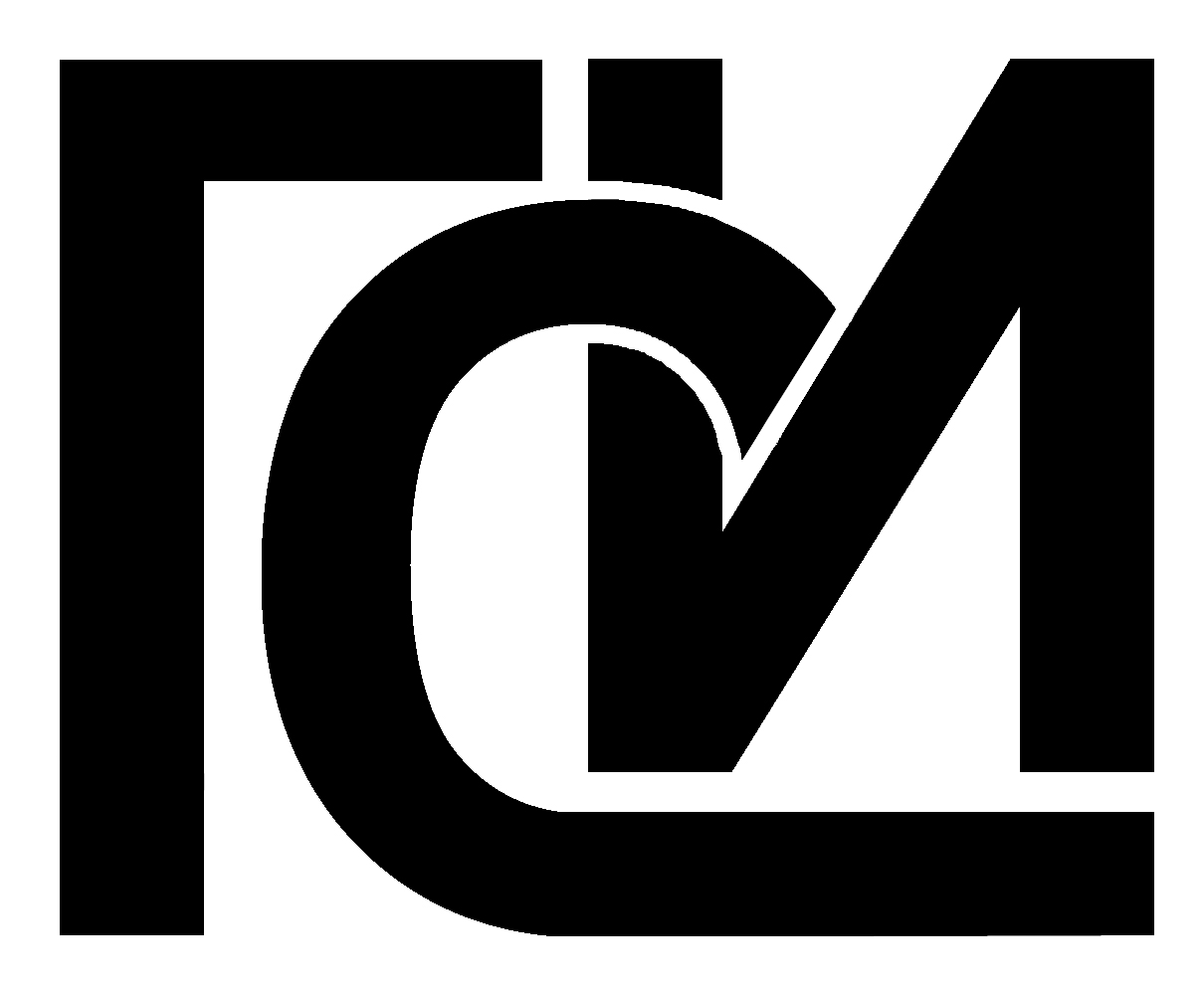 на оказание платных образовательных услугв сфере среднего профессионального образованияРоссийская ФедерацияМосковская область,г. Люберцы, дп. Красково	ФИОАдрес регистрации: Страна:Адрес регистрации: Страна:Адрес регистрации: Страна:Адрес регистрации: Страна:Адрес регистрации: Страна:Адрес регистрации: Страна:Адрес регистрации: Страна:Адрес регистрации: Страна:Адрес регистрации: Страна:ИндексИндексИндексГородГородГородГородОбласть (край)Область (край)Область (край)Область (край)Область (край)Область (край)Область (край)РайонРайонРайонРайонУлицаУлицаУлицадомдомдомдомкорпускорпускорпускв.кв.Адрес фактического проживания: Страна:Адрес фактического проживания: Страна:Адрес фактического проживания: Страна:Адрес фактического проживания: Страна:Адрес фактического проживания: Страна:Адрес фактического проживания: Страна:Адрес фактического проживания: Страна:Адрес фактического проживания: Страна:Адрес фактического проживания: Страна:Адрес фактического проживания: Страна:Адрес фактического проживания: Страна:Адрес фактического проживания: Страна:ИндексИндексИндексИндексИндексИндексГородГородГородОбласть (край)Область (край)Область (край)Область (край)Область (край)Область (край)РайонРайонРайонРайонУлицаУлицадомдомдомкорпускорпускорпускв.кв.Телефон/факс/адрес электронной почтыТелефон/факс/адрес электронной почтыТелефон/факс/адрес электронной почтыТелефон/факс/адрес электронной почтыТелефон/факс/адрес электронной почтыТелефон/факс/адрес электронной почтыТелефон/факс/адрес электронной почтыТелефон/факс/адрес электронной почтыТелефон/факс/адрес электронной почтыТелефон/факс/адрес электронной почтыТелефон/факс/адрес электронной почтыТелефон/факс/адрес электронной почтыТелефон/факс/адрес электронной почтыПаспорт: серияПаспорт: серияПаспорт: серияПаспорт: серияПаспорт: серияПаспорт: серияПаспорт: серияПаспорт: серияномерномерномердата выдачидата выдачидата выдачидата выдачидата выдачидата выдачидата выдачидата выдачиКем выданКем выданКем выданКем выданКем выданПодписьПодписьПодписьПодпись/ _____________________________ // _____________________________ // _____________________________ // _____________________________ // _____________________________ // _____________________________ // _____________________________ // _____________________________ // _____________________________ // _____________________________ // _____________________________ // _____________________________ // _____________________________ // _____________________________ // _____________________________ /ФИОАдрес регистрации: Страна:Адрес регистрации: Страна:Адрес регистрации: Страна:Адрес регистрации: Страна:Адрес регистрации: Страна:Адрес регистрации: Страна:Адрес регистрации: Страна:Адрес регистрации: Страна:Адрес регистрации: Страна:ИндексИндексИндексГородГородГородГородОбласть (край)Область (край)Область (край)Область (край)Область (край)Область (край)Область (край)РайонРайонРайонРайонУлицаУлицаУлицадомдомдомдомкорпускорпускорпускв.кв.Адрес фактического проживания: Страна:Адрес фактического проживания: Страна:Адрес фактического проживания: Страна:Адрес фактического проживания: Страна:Адрес фактического проживания: Страна:Адрес фактического проживания: Страна:Адрес фактического проживания: Страна:Адрес фактического проживания: Страна:Адрес фактического проживания: Страна:Адрес фактического проживания: Страна:Адрес фактического проживания: Страна:Адрес фактического проживания: Страна:ИндексИндексИндексИндексИндексИндексГородГородГородОбласть (край)Область (край)Область (край)Область (край)Область (край)Область (край)РайонРайонРайонРайонУлицаУлицадомдомдомкорпускорпускорпускв.кв.Телефон/факс/адрес электронной почтыТелефон/факс/адрес электронной почтыТелефон/факс/адрес электронной почтыТелефон/факс/адрес электронной почтыТелефон/факс/адрес электронной почтыТелефон/факс/адрес электронной почтыТелефон/факс/адрес электронной почтыТелефон/факс/адрес электронной почтыТелефон/факс/адрес электронной почтыТелефон/факс/адрес электронной почтыТелефон/факс/адрес электронной почтыТелефон/факс/адрес электронной почтыТелефон/факс/адрес электронной почтыПаспорт: серияПаспорт: серияПаспорт: серияПаспорт: серияПаспорт: серияПаспорт: серияПаспорт: серияПаспорт: серияномерномерномердата выдачидата выдачидата выдачидата выдачидата выдачидата выдачидата выдачидата выдачиКем выданКем выданКем выданКем выданКем выданПодписьПодписьПодписьПодпись/ _____________________________ // _____________________________ // _____________________________ // _____________________________ // _____________________________ // _____________________________ // _____________________________ // _____________________________ // _____________________________ // _____________________________ // _____________________________ // _____________________________ // _____________________________ // _____________________________ // _____________________________ /